FIRE EXTINGUISHER INSPECTION CHECKLISTOK = Good ConditionNR = Needs Repair or Item Needs Review by a SupervisorNA = Not Applicable to This Particular Fire Extinguisher  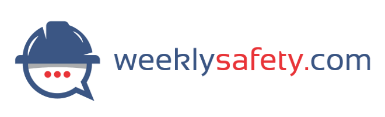 12-MONTH FIRE EXTINGUISHER INSPECTION CHECKLISTDateType, Model, Serial #Extinguisher LocationInspector NameLocationAvailabilityLocationIn the correct, designated location, hasn’t been movedLocationLocationLocationVisibilityLocationMounted in a highly visible location or stored in an easy to locate areaLocationLocationLocationConvenienceLocationEasy to reach in the event of an emergencyLocationLocationLocationAccessibilityLocationPath to fire extinguisher is not blocked or obstructed LocationLocationLocationStorageLocationUnit, cabinet, or location is intact and not damagedVisual ChecksPressure GaugeVisual ChecksIndicator is in the green operating rangeVisual ChecksVisual ChecksVisual ChecksPull Pin and Tamper SealVisual ChecksIntact and not broken or missingVisual ChecksVisual ChecksVisual ChecksLabelVisual ChecksAttached, readable, facing outwardsVisual ChecksVisual ChecksVisual ChecksInspection TagVisual ChecksAttached, indicates last annual inspection within previous 12 monthsVisual ChecksVisual ChecksVisual ChecksTankVisual ChecksNo signs of corrosion, dents or leakage and dust/clean off if dirtyVisual ChecksVisual ChecksVisual ChecksHose and NozzleVisual ChecksNo cracks or other damage, not clogged by insects or debrisType, Model, Serial #Extinguisher LocationInspector NameLocationAvailabilityIn the correct, designated location, hasn’t been movedLocationVisibilityMounted in a highly visible location or stored in an easy to locate areaLocationConvenienceEasy to reach in the event of an emergencyLocationAccessibilityPath to fire extinguisher is not blocked or obstructed LocationStorageUnit, cabinet, or location is intact and not damagedVisual ChecksPressure GaugeIndicator is in the green operating rangeVisual ChecksPull Pin and Tamper SealIntact and not broken or missingVisual ChecksLabelAttached, readable, facing outwardsVisual ChecksInspection TagAttached, indicates last annual inspection within previous 12 monthsVisual ChecksTankNo signs of corrosion, dents or leakage and dust/clean off if dirtyVisual ChecksHose and NozzleNo cracks or other damage, not clogged by insects or debris